Праздник 8 Марта в 1 классе. Вкусное чаепитие, яркие эмоции получили первоклассники и их мамы.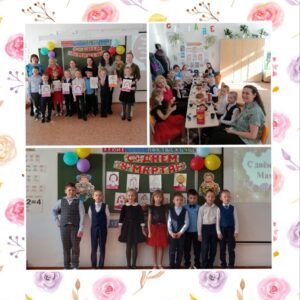 